Классный час«Профессии наших родителей – что достанется нам?»Цель: способствовать формированию представления о будущей профессии.Задачи:Образовательная: ознакомить учащихся с понятием «профессия», расширить знания учащихся о профессиях.Развивающая: способствовать развитию умения логически мыслить,  анализировать, обобщать полученную  информацию, развивать речь, внимание, память, воображение.Воспитательная: воспитывать интерес к миру профессий, пробудить интерес к собственной личности, формировать положительное отношение к учению.Ход классного часа:ВступлениеУчитель:Здравствуйте, ребята!Я сегодня очень радаВойти в приветливый ваш класс.И для меня уже наградаВниманье ваших умных глаз!Начнем наш классный час.Ребята, послушайте отрывок из стихотворения Владимира Маяковского.У меня растут годаБудет мне семнадцать.Где работать мне тогда?Чем мне заниматься?Ребята, чему будет посвящен наш классный час?Ответы учащихся.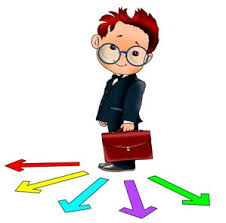 Учитель:Верно. Когда вы окончите школу, вам нужно будет решать, кем быть, какую профессию выбрать. (Слайд 1)Ребята, а что такое «профессия»? Попробуйте дать определение. Ответы учащихся.Учитель:Давайте прочитаем определение профессии, которое дают толковые словари. (Слайд 2)Основная частьУчитель:На свете огромное количество профессий. Скажите, ребята, какие профессии у этих героев мультфильмов и сказок. (Слайд 3)Ответы учащихся.Ребята, а знаете ли вы профессии своих родителей? Назовите их, пожалуйста. У ваших родителей прекрасные профессии. Ведь профессия важна не только для того, кто её выбрал, но для окружающих, так как влияет на жизнь и настроение любого гражданина нашей страны.Ответы учащихся.Есть ли среди вас те, кто хотели бы получить такую же профессию, как и ваши родители? Почему?Ответы учащихся.Учитель: А можем ли мы быть уверены, что эти профессии не исчезнут в будущем?Посмотрите на картинку. Ребята, что произошло? Может ли это произойти с любой профессией? (Слайд 4: продавец и робот Кики).Ответы учащихся.Работа в группах:Ребята, давайте разделимся на 4 команды. Перед вами карточки с названиями профессий. Разложите их на две группы. Первая – профессии, которые могут исчезнуть в будущем. Вторая – профессии, которые невозможно заменить. Выберите выступающего, чтобы представить результат вашей работы. Объясните свой выбор.Карточки: учитель, парикмахер, врач, таксист, повар, полицейский, пожарный, строитель, пилот, актер. Ответы учащихся.Учитель:Время не стоит на месте, и наряду с известными профессиями появляются новые, необычные. Известны ли вам такие профессии: дизайнер виртуальных миров, блоггер, медиаполицейский, игромастер, киберследователь? Чем они занимаются? Ответы учащихся.Учитель:Какой бы ни была профессия, человеку потребуются определенные знания для овладения ею. Ребята, что нужно делать, чтобы стать успешным и нужным в огромном мире профессий?Ответы учащихся.Учитель:Чтобы подвести итог нашей беседы, закончите предложения.1. Профессия должна быть…2. Люди работают для…3. В любой профессии самое важное – это…Напишем на листочках, кем бы вы хотели стать в будущем. И положим их в конверт с названием «Послание самому себе». Если вам будет трудно определиться с выбором будущей профессии, вы сможете заглянуть в этот конверт.Спасибо, ребята, за работу! До свидания!